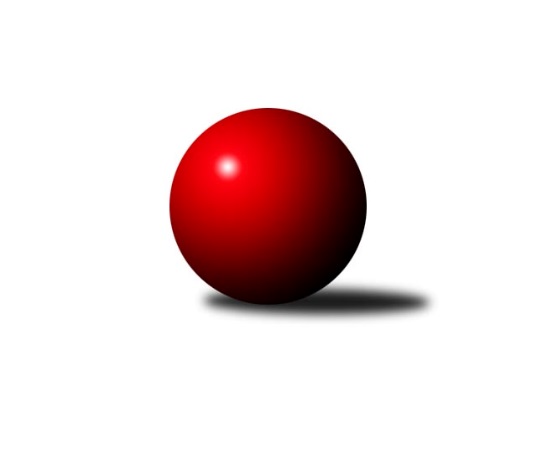 Č.25Ročník 2023/2024	4.4.2024Nejlepšího výkonu v tomto kole: 2601 dosáhlo družstvo: KK Slavoj DMistrovství Prahy 2 2023/2024Výsledky 25. kolaSouhrnný přehled výsledků:KK Velké Popovice	- TJ Rudná C	2:6	2535:2580	6.0:6.0	2.4.TJ Astra Zahradní Město B	- TJ Kobylisy C	3:5	2408:2418	6.5:5.5	2.4.KK Slavia B	- TJ Radlice B	1:7	2350:2421	4.0:8.0	3.4.KK Slavoj D	- SK Meteor D	7:1	2601:2414	10.0:2.0	4.4.TJ Radlice C	- TJ Rudná B	2:6	2350:2367	6.0:6.0	4.4.KK Konstruktiva D	- TJ Vršovice B	3:5	2486:2514	7.0:5.0	4.4.TJ Rudná C	- TJ Kobylisy D	8:0	2601:2265	10.0:2.0	4.4.Tabulka družstev:	1.	TJ Radlice B	23	14	1	8	105.5 : 78.5 	148.0 : 128.0 	 2426	29	2.	TJ Rudná B	23	14	0	9	101.5 : 82.5 	142.0 : 134.0 	 2399	28	3.	TJ Vršovice B	22	13	1	8	98.0 : 78.0 	137.5 : 126.5 	 2376	27	4.	TJ Kobylisy C	23	13	1	9	100.0 : 84.0 	142.5 : 133.5 	 2341	27	5.	KK Velké Popovice	24	12	1	11	95.5 : 96.5 	138.5 : 149.5 	 2393	25	6.	KK Konstruktiva D	23	11	1	11	99.0 : 85.0 	147.0 : 129.0 	 2434	23	7.	TJ Rudná C	23	11	1	11	93.5 : 90.5 	134.5 : 141.5 	 2410	23	8.	KK Slavia B	23	10	2	11	90.0 : 94.0 	137.5 : 138.5 	 2396	22	9.	TJ Astra Zahradní Město B	22	10	1	11	83.5 : 92.5 	126.0 : 138.0 	 2381	21	10.	KK Slavoj D	23	9	3	11	92.0 : 92.0 	143.0 : 133.0 	 2357	21	11.	TJ Kobylisy D	23	10	1	12	87.0 : 97.0 	137.0 : 139.0 	 2306	21	12.	TJ Radlice C	23	8	4	11	81.0 : 103.0 	141.5 : 134.5 	 2382	20	13.	SK Meteor D	23	5	1	17	65.5 : 118.5 	113.0 : 163.0 	 2306	11Podrobné výsledky kola:	 KK Velké Popovice	2535	2:6	2580	TJ Rudná C	Ladislav Musil	 	 229 	 251 		480 	 2:0 	 424 	 	206 	 218		Jan Klégr	Petr Kapal	 	 199 	 173 		372 	 0:2 	 458 	 	232 	 226		Lenka Kodešová	Martin Kučerka	 	 219 	 221 		440 	 2:0 	 384 	 	206 	 178		Anna Novotná	Ludmila Kaprová	 	 188 	 199 		387 	 1:1 	 413 	 	177 	 236		Jarmila Zimáková	Jason Holt	 	 197 	 235 		432 	 1:1 	 438 	 	223 	 215		Marek Dvořák	Jiří Mrzílek	 	 211 	 213 		424 	 0:2 	 463 	 	241 	 222		Štěpán Fatkarozhodčí:  Vedoucí družstevNejlepší výkon utkání: 480 - Ladislav Musil	 TJ Astra Zahradní Město B	2408	3:5	2418	TJ Kobylisy C	Lucie Hlavatá	 	 190 	 180 		370 	 1:1 	 364 	 	175 	 189		Milan Habuda	Tomáš Doležal	 	 208 	 210 		418 	 2:0 	 383 	 	201 	 182		Michal Kliment	Martin Kozdera	 	 210 	 185 		395 	 1:1 	 409 	 	186 	 223		Václav Císař	Marek Sedlák	 	 182 	 226 		408 	 0.5:1.5 	 422 	 	196 	 226		Vojtěch Vojtíšek	Radovan Šimůnek	 	 210 	 200 		410 	 1:1 	 409 	 	197 	 212		Karel Erben	Vojtěch Kostelecký	 	 203 	 204 		407 	 1:1 	 431 	 	202 	 229		Marián Kováčrozhodčí:  Vedoucí družstevNejlepší výkon utkání: 431 - Marián Kováč	 KK Slavia B	2350	1:7	2421	TJ Radlice B	David Doležal	 	 172 	 186 		358 	 0:2 	 385 	 	177 	 208		Jan Kamín	Milan Mareš	 	 179 	 204 		383 	 0:2 	 390 	 	181 	 209		Filip Beneš	Jiří Kryda st.	 	 224 	 191 		415 	 2:0 	 401 	 	220 	 181		Jan Zlámal	Milan Mareš st.	 	 195 	 176 		371 	 0:2 	 407 	 	202 	 205		Radek Lehner	Michal Kocan	 	 187 	 200 		387 	 1:1 	 401 	 	207 	 194		Jaroslav Kourek	Josef Kocan	 	 221 	 215 		436 	 1:1 	 437 	 	215 	 222		Lukáš Lehnerrozhodčí:  Vedoucí družstevNejlepší výkon utkání: 437 - Lukáš Lehner	 KK Slavoj D	2601	7:1	2414	SK Meteor D	Kateřina Holanová	 	 236 	 205 		441 	 2:0 	 383 	 	211 	 172		Jan Pozner	Danuše Kuklová	 	 224 	 222 		446 	 2:0 	 418 	 	206 	 212		Zdeněk Míka	Blanka Koubová	 	 181 	 208 		389 	 1:1 	 401 	 	201 	 200		Miroslav Šostý	Daniel Kulhánek	 	 183 	 225 		408 	 1:1 	 383 	 	195 	 188		Vladimír Dvořák	Roman Hrdlička	 	 219 	 223 		442 	 2:0 	 408 	 	207 	 201		Ivo Slanina	Hana Zdražilová	 	 257 	 218 		475 	 2:0 	 421 	 	212 	 209		Michael Šepičrozhodčí:  Vedoucí družstevNejlepší výkon utkání: 475 - Hana Zdražilová	 TJ Radlice C	2350	2:6	2367	TJ Rudná B	Tomáš Smékal *1	 	 170 	 175 		345 	 0:2 	 393 	 	201 	 192		Pavel Kasal	Ivan Vlček	 	 204 	 183 		387 	 0:2 	 425 	 	223 	 202		Jiří Zdráhal	Ondřej Maňour	 	 187 	 190 		377 	 1:1 	 380 	 	185 	 195		Adam Lesák	Lukáš Jirsa	 	 204 	 185 		389 	 1:1 	 401 	 	185 	 216		Martin Machulka	Martin Kovář	 	 200 	 210 		410 	 2:0 	 367 	 	183 	 184		Radek Machulka	Kryštof Maňour	 	 240 	 202 		442 	 2:0 	 401 	 	212 	 189		Peter Koščorozhodčí:  Vedoucí družstevstřídání: *1 od 51. hodu Vojtěch MaňourNejlepší výkon utkání: 442 - Kryštof Maňour	 KK Konstruktiva D	2486	3:5	2514	TJ Vršovice B	Barbora Jakešová	 	 225 	 212 		437 	 2:0 	 401 	 	195 	 206		Karel Wolf	Eva Kopřivová	 	 226 	 215 		441 	 1:1 	 455 	 	247 	 208		Vladimír Strnad	Vojtěch Máca	 	 159 	 149 		308 	 0:2 	 451 	 	227 	 224		Josef Hladík	Magdaléna Parkanová	 	 209 	 210 		419 	 1:1 	 391 	 	210 	 181		Václav Papež	Jaroslav Pleticha ml.	 	 198 	 225 		423 	 1:1 	 426 	 	205 	 221		Luboš Polák	Šarlota Smutná	 	 226 	 232 		458 	 2:0 	 390 	 	195 	 195		Karel Svitavskýrozhodčí:  Vedoucí družstev, vdNejlepší výkon utkání: 458 - Šarlota Smutná	 TJ Rudná C	2601	8:0	2265	TJ Kobylisy D	Anna Novotná	 	 224 	 217 		441 	 2:0 	 401 	 	212 	 189		Karel Sedláček	Jan Klégr	 	 227 	 205 		432 	 2:0 	 381 	 	191 	 190		Miroslav Bohuslav	Lenka Kodešová	 	 221 	 193 		414 	 1:1 	 384 	 	184 	 200		František Stibor	Dominik Kocman	 	 230 	 202 		432 	 1:1 	 416 	 	192 	 224		Jana Cermanová	Hana Poláčková	 	 196 	 220 		416 	 2:0 	 359 	 	165 	 194		Markéta Březinová	Marek Dvořák	 	 231 	 235 		466 	 2:0 	 324 	 	160 	 164		Jaromír Deákrozhodčí:  Vedoucí družstevNejlepší výkon utkání: 466 - Marek DvořákPořadí jednotlivců:	jméno hráče	družstvo	celkem	plné	dorážka	chyby	poměr kuž.	Maximum	1.	Kryštof Maňour 	TJ Radlice C	434.16	295.0	139.1	5.4	10/11	(501)	2.	Jaroslav Pleticha  ml.	KK Konstruktiva D	433.86	295.7	138.2	4.6	10/11	(477)	3.	Vojtěch Vojtíšek 	TJ Kobylisy C	429.60	294.4	135.2	5.6	11/11	(485)	4.	Vojtěch Kostelecký 	TJ Astra Zahradní Město B	426.18	285.4	140.8	5.4	10/10	(455)	5.	Eva Kopřivová 	KK Konstruktiva D	425.97	290.1	135.8	6.6	8/11	(472)	6.	Jan Kamín 	TJ Radlice B	425.96	295.8	130.2	6.5	10/10	(486)	7.	Ladislav Musil 	KK Velké Popovice	424.28	291.9	132.4	8.1	11/11	(480)	8.	Ondřej Maňour 	TJ Radlice C	422.45	296.0	126.5	7.1	11/11	(490)	9.	Pavel Kasal 	TJ Rudná B	422.18	288.9	133.3	7.0	11/11	(516)	10.	Lucie Mičanová 	TJ Rudná C	419.47	289.3	130.2	5.7	8/11	(465)	11.	Milan Mareš 	KK Slavia B	419.45	290.0	129.4	6.2	11/11	(470)	12.	Lukáš Lehner 	TJ Radlice B	418.99	293.0	126.0	6.6	10/10	(468)	13.	Marek Dvořák 	TJ Rudná C	418.35	289.4	129.0	6.9	9/11	(468)	14.	Tomáš Eštók 	KK Konstruktiva D	417.90	288.9	129.0	7.1	11/11	(457)	15.	Jiří Mrzílek 	KK Velké Popovice	416.86	288.3	128.6	7.2	10/11	(482)	16.	Radovan Šimůnek 	TJ Astra Zahradní Město B	415.80	292.0	123.8	9.2	10/10	(465)	17.	Radek Lehner 	TJ Radlice B	414.19	290.9	123.3	7.5	10/10	(459)	18.	Michal Kocan 	KK Slavia B	413.74	293.1	120.6	8.4	11/11	(475)	19.	Jarmila Zimáková 	TJ Rudná C	413.66	292.5	121.2	9.5	10/11	(500)	20.	Roman Hrdlička 	KK Slavoj D	413.26	288.5	124.7	8.8	11/11	(497)	21.	Josef Kocan 	KK Slavia B	413.05	287.3	125.7	8.4	11/11	(475)	22.	Marián Kováč 	TJ Kobylisy C	412.36	289.5	122.9	8.5	9/11	(431)	23.	Daniel Kulhánek 	KK Slavoj D	409.63	283.6	126.0	7.9	11/11	(475)	24.	Šarlota Smutná 	KK Konstruktiva D	409.62	286.5	123.1	7.4	10/11	(458)	25.	Miroslav Bohuslav 	TJ Kobylisy D	409.01	290.0	119.0	8.1	10/10	(446)	26.	Martin Kovář 	TJ Radlice C	408.28	286.5	121.8	9.2	11/11	(453)	27.	Ivan Vlček 	TJ Radlice C	407.57	287.9	119.7	8.4	9/11	(468)	28.	Karel Wolf 	TJ Vršovice B	406.98	287.1	119.9	9.4	10/10	(441)	29.	Josef Hladík 	TJ Vršovice B	406.55	287.2	119.4	9.0	9/10	(454)	30.	Martin Kučerka 	KK Velké Popovice	405.78	288.4	117.4	9.6	11/11	(463)	31.	Karel Erben 	TJ Kobylisy C	403.00	278.7	124.3	8.2	10/11	(433)	32.	Filip Beneš 	TJ Radlice B	401.73	282.4	119.4	9.3	10/10	(455)	33.	Jana Cermanová 	TJ Kobylisy D	401.72	278.6	123.2	8.1	9/10	(439)	34.	Hana Zdražilová 	KK Slavoj D	401.30	279.7	121.6	8.2	9/11	(481)	35.	Vladimír Strnad 	TJ Vršovice B	401.06	283.7	117.4	9.3	9/10	(455)	36.	Luboš Polák 	TJ Vršovice B	400.97	279.8	121.2	9.9	9/10	(451)	37.	Marek Sedlák 	TJ Astra Zahradní Město B	399.98	286.4	113.6	11.7	8/10	(439)	38.	Karel Sedláček 	TJ Kobylisy D	399.44	283.9	115.5	9.4	10/10	(442)	39.	Jiří Kryda  st.	KK Slavia B	398.87	282.4	116.4	11.2	11/11	(445)	40.	Jan Zlámal 	TJ Radlice B	398.66	277.4	121.3	9.5	8/10	(456)	41.	Michael Šepič 	SK Meteor D	398.53	277.3	121.2	10.0	10/11	(438)	42.	Barbora Jakešová 	KK Konstruktiva D	398.02	275.7	122.4	9.4	10/11	(441)	43.	Lucie Hlavatá 	TJ Astra Zahradní Město B	395.85	282.8	113.0	11.2	9/10	(439)	44.	Peter Koščo 	TJ Rudná B	395.08	284.4	110.7	11.2	11/11	(456)	45.	Jason Holt 	KK Velké Popovice	394.74	281.0	113.7	9.2	10/11	(442)	46.	Radek Machulka 	TJ Rudná B	394.23	279.3	114.9	11.8	11/11	(513)	47.	Václav Papež 	TJ Vršovice B	393.61	286.7	106.9	12.0	9/10	(433)	48.	Václav Císař 	TJ Kobylisy C	392.09	282.0	110.1	11.5	11/11	(432)	49.	Vladimír Dvořák 	SK Meteor D	389.69	274.8	114.9	9.5	11/11	(446)	50.	Adam Lesák 	TJ Rudná B	387.54	271.6	115.9	10.5	10/11	(454)	51.	Anna Novotná 	TJ Rudná C	385.34	281.3	104.1	11.9	10/11	(444)	52.	Blanka Koubová 	KK Slavoj D	383.44	274.3	109.1	10.9	8/11	(459)	53.	Miroslav Šostý 	SK Meteor D	382.57	283.8	98.8	12.4	10/11	(472)	54.	Tomáš Kudweis 	TJ Astra Zahradní Město B	381.83	274.3	107.5	11.8	7/10	(413)	55.	Milan Mareš  st.	KK Slavia B	381.63	269.1	112.5	10.2	10/11	(404)	56.	Jaroslav Havránek 	TJ Vršovice B	379.72	265.8	114.0	12.1	7/10	(462)	57.	Danuše Kuklová 	KK Slavoj D	379.54	274.7	104.8	11.3	8/11	(446)	58.	Petr Kapal 	KK Velké Popovice	376.68	272.9	103.8	13.3	11/11	(447)	59.	Leoš Kofroň 	TJ Radlice B	375.11	271.2	103.9	12.2	7/10	(411)	60.	Magdaléna Parkanová 	KK Konstruktiva D	374.24	273.6	100.7	13.8	10/11	(423)	61.	David Doležal 	KK Slavia B	374.02	276.5	97.5	15.3	11/11	(402)	62.	Daniel Prošek 	KK Slavoj D	370.00	264.7	105.4	12.9	10/11	(428)	63.	Markéta Březinová 	TJ Kobylisy D	369.56	264.9	104.7	11.5	10/10	(427)	64.	Jan Pozner 	SK Meteor D	367.93	266.4	101.6	12.7	11/11	(454)	65.	Martin Kozdera 	TJ Astra Zahradní Město B	366.90	261.7	105.3	13.0	9/10	(457)	66.	Milan Habuda 	TJ Kobylisy C	346.58	256.9	89.7	16.8	9/11	(371)	67.	Josef Císař 	TJ Kobylisy C	341.69	252.4	89.3	17.4	9/11	(421)	68.	Jaromír Deák 	TJ Kobylisy D	338.61	250.1	88.5	17.9	9/10	(386)		Radek Fiala 	TJ Astra Zahradní Město B	446.00	311.0	135.0	4.0	1/10	(446)		Libuše Zichová 	KK Konstruktiva D	436.50	312.8	123.8	6.8	1/11	(455)		Tomáš Horáček 	SK Meteor D	425.33	307.3	118.0	5.7	3/11	(451)		Lenka Kodešová 	TJ Rudná C	421.33	293.2	128.1	7.0	6/11	(458)		Richard Sekerák 	SK Meteor D	421.00	296.0	125.0	12.0	1/11	(421)		Martin Machulka 	TJ Rudná B	420.57	293.9	126.7	7.8	7/11	(478)		Zbyněk Lébl 	KK Konstruktiva D	418.00	289.0	129.0	11.0	1/11	(418)		Tomáš Jícha 	KK Velké Popovice	416.08	297.9	118.2	8.3	2/11	(447)		Jiří Zdráhal 	TJ Rudná B	412.84	289.5	123.4	9.5	5/11	(463)		Kateřina Holanová 	KK Slavoj D	411.22	285.5	125.8	7.6	4/11	(465)		Zdeněk Boháč 	SK Meteor D	408.62	288.6	120.0	7.9	5/11	(484)		Libor Sýkora 	TJ Vršovice B	408.00	284.0	124.0	11.0	1/10	(408)		Stanislav Březina  ml.	TJ Kobylisy D	407.35	280.9	126.4	7.9	6/10	(468)		Jaruška Havrdová 	KK Velké Popovice	405.67	290.8	114.8	10.5	2/11	(429)		Petra Koščová 	TJ Rudná B	403.36	287.0	116.3	8.5	5/11	(477)		Dominik Kocman 	TJ Rudná C	402.92	288.8	114.2	9.9	4/11	(442)		Tomáš Vinš 	KK Velké Popovice	402.11	284.9	117.2	9.1	3/11	(464)		Jan Šipl 	KK Slavoj D	401.00	291.5	109.5	15.0	2/11	(412)		Tomáš Doležal 	TJ Astra Zahradní Město B	400.50	288.0	112.5	12.3	2/10	(418)		Jan Klégr 	TJ Rudná C	400.28	282.6	117.7	10.8	6/11	(456)		Zdenka Cachová 	KK Konstruktiva D	398.50	270.0	128.5	5.0	2/11	(421)		Zdeněk Míka 	SK Meteor D	397.43	290.3	107.1	11.3	7/11	(452)		Petr Mašek 	KK Konstruktiva D	397.00	274.0	123.0	8.0	1/11	(397)		Tomáš Turnský 	TJ Astra Zahradní Město B	396.00	281.0	115.0	13.0	2/10	(398)		Jaroslav Kourek 	TJ Radlice B	395.38	280.9	114.5	9.0	4/10	(424)		Tomáš Novotný 	TJ Rudná C	395.33	282.3	113.0	10.0	3/11	(440)		Štěpán Fatka 	TJ Rudná C	395.17	279.8	115.4	10.2	6/11	(463)		Barbora Slunečková 	TJ Rudná C	394.17	281.5	112.7	12.3	1/11	(447)		Bohumír Musil 	KK Konstruktiva D	394.00	278.0	116.0	14.0	1/11	(394)		Karel Svitavský 	TJ Vršovice B	393.60	274.2	119.4	8.4	5/10	(409)		Michal Kliment 	TJ Kobylisy C	392.37	279.6	112.8	7.7	7/11	(440)		Karel Novotný 	TJ Rudná C	390.00	277.0	113.0	9.0	1/11	(390)		Jakub Stluka 	TJ Vršovice B	388.33	264.8	123.5	10.5	3/10	(411)		Ludmila Kaprová 	KK Velké Popovice	388.14	283.7	104.4	11.1	7/11	(425)		Lukáš Pelánek 	TJ Vršovice B	387.50	269.0	118.5	10.0	2/10	(422)		Petr Fišer 	TJ Rudná C	387.00	270.0	117.0	11.0	1/11	(387)		Miroslav Kýhos 	TJ Rudná B	386.80	280.4	106.4	12.8	5/11	(421)		Markéta Baťková 	KK Slavoj D	386.33	275.7	110.6	11.3	3/11	(471)		Tomáš Rybka 	KK Slavia B	384.00	282.0	102.0	11.0	1/11	(384)		Ivo Slanina 	SK Meteor D	381.17	272.2	109.0	10.5	3/11	(419)		Pavel Brož 	TJ Vršovice B	380.00	294.0	86.0	15.0	1/10	(380)		Pavel Jakl 	TJ Radlice C	379.33	274.4	105.0	13.7	6/11	(434)		Miroslava Martincová 	SK Meteor D	379.00	268.0	111.0	5.0	2/11	(387)		Hana Poláčková 	TJ Rudná C	378.50	272.9	105.6	13.4	6/11	(416)		Přemysl Jonák 	KK Slavia B	378.50	275.0	103.5	12.0	2/11	(417)		Petra Grulichová 	SK Meteor D	378.17	267.1	111.1	12.8	4/11	(399)		Zdeněk Mora 	TJ Rudná C	378.00	275.0	103.0	14.0	1/11	(378)		Jana Průšová 	KK Slavoj D	376.00	275.7	100.3	14.7	3/11	(414)		Petr Peřina 	TJ Astra Zahradní Město B	375.03	270.2	104.8	10.7	5/10	(463)		Tomáš Keller 	TJ Rudná B	375.00	270.5	104.6	12.2	5/11	(478)		Lukáš Jirsa 	TJ Radlice C	373.07	274.6	98.5	14.7	4/11	(391)		Lidmila Fořtová 	KK Slavia B	372.00	285.0	87.0	18.0	1/11	(372)		František Stibor 	TJ Kobylisy D	370.42	266.8	103.6	13.1	6/10	(413)		Marek Lehner 	TJ Radlice B	365.78	263.1	102.7	15.1	4/10	(404)		Petra Klímová Rézová 	TJ Kobylisy D	365.67	274.5	91.2	13.8	2/10	(377)		Jan Vojáček 	TJ Radlice B	364.89	260.3	104.6	12.2	3/10	(402)		Michal Mičo 	SK Meteor D	364.27	271.3	92.9	16.6	5/11	(417)		Petr Kšír 	TJ Radlice C	364.00	269.3	94.8	13.4	4/11	(391)		Iva Krčmová 	TJ Kobylisy C	358.17	257.8	100.3	12.8	3/11	(388)		Michal Majer 	TJ Rudná C	357.50	269.5	88.0	17.0	2/11	(402)		Vojtěch Maňour 	TJ Radlice C	354.50	255.5	99.0	18.0	4/11	(363)		Vít Kluganost 	TJ Radlice C	354.38	269.4	85.0	17.6	4/11	(399)		Tomáš Smékal 	TJ Radlice C	350.11	259.6	90.6	18.4	6/11	(394)		Michal Rett 	KK Slavia B	350.00	272.0	78.0	20.0	1/11	(350)		Milan Mrvík 	TJ Astra Zahradní Město B	348.00	263.0	85.0	16.0	2/10	(349)		Martina Zdráhalová 	SK Meteor D	343.67	252.4	91.2	16.7	3/11	(364)		Petr Lavička 	TJ Radlice B	342.00	256.0	86.0	18.0	2/10	(351)		Miroslava Kmentová 	TJ Kobylisy D	339.17	249.8	89.3	18.3	3/10	(356)		Bedřich Švec 	KK Velké Popovice	338.88	242.3	96.6	18.1	4/11	(397)		Vojtěch Máca 	KK Konstruktiva D	334.08	253.2	80.9	20.6	4/11	(356)		Irena Sedláčková 	TJ Vršovice B	322.00	244.0	78.0	20.0	1/10	(322)Sportovně technické informace:Starty náhradníků:registrační číslo	jméno a příjmení 	datum startu 	družstvo	číslo startu1416	Tomáš Doležal	02.04.2024	TJ Astra Zahradní Město B	3x25607	Ludmila Kaprová	02.04.2024	KK Velké Popovice	5x
Hráči dopsaní na soupisku:registrační číslo	jméno a příjmení 	datum startu 	družstvo	Program dalšího kola:26. kolo8.4.2024	po	17:30	TJ Astra Zahradní Město B - TJ Vršovice B (dohrávka z 14. kola)	9.4.2024	út	17:00	SK Meteor D - TJ Kobylisy D	9.4.2024	út	17:00	TJ Kobylisy C - KK Slavoj D	9.4.2024	út	17:30	KK Slavia B - TJ Astra Zahradní Město B	11.4.2024	čt	17:30	TJ Rudná C - TJ Radlice C	11.4.2024	čt	17:30	TJ Vršovice B - TJ Radlice B	12.4.2024	pá	17:30	TJ Rudná B - KK Konstruktiva D				-- volný los -- - KK Velké Popovice	Nejlepší šestka kola - absolutněNejlepší šestka kola - absolutněNejlepší šestka kola - absolutněNejlepší šestka kola - absolutněNejlepší šestka kola - dle průměru kuželenNejlepší šestka kola - dle průměru kuželenNejlepší šestka kola - dle průměru kuželenNejlepší šestka kola - dle průměru kuželenNejlepší šestka kola - dle průměru kuželenPočetJménoNázev týmuVýkonPočetJménoNázev týmuPrůměr (%)Výkon14xLadislav MusilKK Velké Popovice48010xKryštof MaňourRadlice C114.474424xHana ZdražilováSlavoj D4758xLadislav MusilKK Velké Popovice114.254801xŠtěpán FatkaRudná C4634xLukáš LehnerRadlice B112.914371xLenka KodešováRudná C4582xJosef KocanSl. Praha B112.654363xŠarlota SmutnáKonstruktiva D4582xHana ZdražilováSlavoj D112.364752xVladimír StrnadVršovice B4552xŠarlota SmutnáKonstruktiva D111.99458